RIMBEY SPRING RUSH TOURNAMENT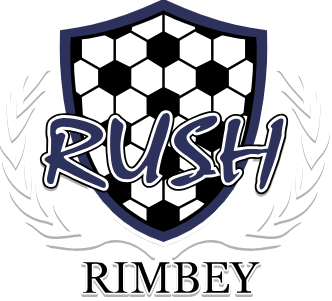 TIER 4, AGE GROUPS: U11 BOYS & U11 GIRLSWHEN: May 25 - May 26, 2024  WHERE: Rimbey, Alberta (Rimbey Lions Soccer Fields) COST: $450/teamREGISTRATION: Opens April 1 - May 6, 2024Accepting up to (6) boys/co-ed & (6) girls teams.REGISTRATION FORM: please fill out the following form. https://forms.gle/HZLz14JMmaubkJAV9 Spot will be secured when payment is received.PAYMENT: by E-transfer only to: rimbeyminorsoccertreasurer@gmail.com  GAME FORMAT: 8v82 X 30 minute halves with 5 minute halftime (8V8)U11 Field - Width 42- 55 Meters by Length 60-75 Meters Net - Height 6 ft x Width 18 ftPLAYER GIFTS: MVP Award, Gold, Silver and Bronze Medals to the winners!TOURNAMENT CONTACT: rimbeyminorsoccercompetitive@gmail.comAMENITIES: Concession available at the soccer field.Local restaurants, bowling alley, outdoor swimming pool, museum, playgrounds and parks.ACCOMODATIONS: Lions Campground (Walk to your games!): 403-704-6997Canalta Hotel: 403-843-3808Quality Inn Hotel: 403-843-2999